apstiprinĀts
Daugavpils Individuālo sporta veidu skolas direktore_________________A.TitovaDaugavpilī, 2020.gada 7.oktobrīNr. DISVS2020/43UZAICINĀJUMS piedalīties aptaujā par līguma piešķiršanas tiesībām Daugavpils Individuālo sporta veidu skolas sporta ziemas jaku piegādei Pasūtītājs: 2. Iepirkuma priekšmets: Daugavpils Individuālo sporta veidu skolas sporta ziemas jaku piegāde;3. Paredzamā līgumcena: līdz EUR 2970,00 bez PVN4. Līguma izpildes termiņš: 2020.gada 30.novembris5. Nosacījumi dalībai iepirkuma procedūrā5.1. Pretendents ir reģistrēts Latvijas Republikas Uzņēmumu reģistrā vai līdzvērtīgā reģistrā ārvalstīs;5.2. Pretendentam ir pieredze tehniskajā specifikācijā minētā pakalpojuma sniegšanā;5.3. Pretendentam ir jābūt nodrošinātai mājas lapai, lai būtu iespēja iepazīties ar preču klāstu;5.4. Precīzs preču apraksts ir noteiks  tehniskajā specifikācijā (pielikums Nr.1). 5.5. Preces tiks iepirktas pa daļām, saskaņā ar Pasūtītāja iepriekšēju pasūtījumu (rakstisku vai mutisku), līgumā noteiktajā kārtībā. Pasūtītājam nav pienākums nopirkt visas tehniskās specifikācijās noteiktās preces. Pasūtītās preces būs jāpiegādā uz Kandavas ielu 17a, Daugavpilī.5.7. Pretendentam nav tiesību mainīt piedāvātās preces aprakstu;5.8. Iesniegt paraugu, kuru pēc izskatīšanas mēs apņemamies atgriezt atpakaļ;5.9. Precēm jābūt tādā pašā krāsu shēmā kā sporta skolas formai, lai tas atspoguļotu vizuālo tēlu DISVS (pielikuma Nr.1 pievienota foto emblēma)5.10. Pasūtītājs veic avansa maksājumu no piešķirtā finansējuma 30% apmērā. Atlikušo maksājuma daļu no piešķirtā finansējuma 70% apmērā pasūtītājs pārskaita pēc preces piegādes.6.Pretendentu iesniedzamie dokumenti dalībai aptaujā6.1. Pretendenta sastādīts finanšu/tehniskais piedāvājums (2.pielikums)7.Piedāvājuma izvēles kritērijs: piedāvājums, kas pilnībā atbilst prasībām;8.Piedāvājums iesniedzams: līdz 2020.gada 9.oktobrim, plkst.16:00 9.Piedāvājumu var iesniegt:9.1.personīgi, vai pa pastu pēc adreses Kandavas ielā 17a, Daugavpilī (3.stāvs, kab.302)9.2.elektroniski (e-pasts: disvs@daugavpils.lv)10.Paziņojums par rezultātiem: tiks ievietota Daugavpils pilsētas domei tīmekļa vietnē www.daugavpils.lv , sadaļā “Pašvaldības iepirkumi, konkursi”Pielikumā:Tehniskā specifikācija;Finanšu-tehniskā piedāvājuma forma.                                                     1.pielikums aptaujaiTehniskā specifikācijaVeicamā darba uzdevumi: Daugavpils Individuālo sporta veidu skolas sporta ziemas jaku piegāde;Pasūtījuma izpildināšana: 2020.gada 30.novembrisPiegāde: bezmaksasTehnisko specifikāciju sagatavojaDaugavpils Individuālo sporta veidu skolas metodiķe                                                        J.Dedele2.Pielikums2020.gada ____._______________, DaugavpilīFINANŠU - TEHNISKAIS PIEDĀVĀJUMSPiedāvājam piegādāt Daugavpils Individuālo sporta veidu skolas sporta ziemas jaku par šādu cenu:3. Mēs apliecinām, kā:Līguma izpildes termiņš līdz 2020 gada 30.novembrim;Nekādā veidā neesam ieinteresēti nevienā citā piedāvājumā, kas iesniegts šajā iepirkumā;Nav tādu apstākļu, kuri liegtu mums piedalīties iepirkumā un izpildīt tehniskās specifikācijās norādītās prasības;Pasūtītās preces piegādāsim uz sava rēķina.Paraksta pretendenta vadītājs vai vadītāja pilnvarota persona:Pasūtītāja nosaukumsDaugavpils Individuālo sporta veidu skolaAdreseKandavas iela 17a, Daugavpils, LV-5401Reģ.Nr.40900021067Kontaktpersona līguma slēgšanas jautājumosDirektors Anna Titova, tālr. 65425346, mob.26793252e-pasts: disvs@daugavpils.lvKontaktpersona tehniskajos jautājumosSaimniecības pārzinis Margarita Stepanova, tālr.29850374e-pasts: disvs@daugavpils.lv Nr.NosaukumsAprakstsMērvienība12341.Sporta ziemas jaka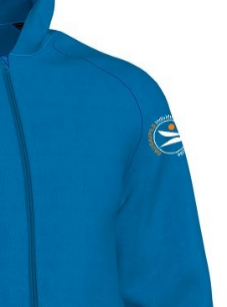 Ziemas jaka ir paredzēta sporta nodarbībām ārā (dažādos laika apstākļos). Ziemas jaka sastāv no: virsma materiāls 100% neilons un oderes materiāls no 100% poliestera auduma. Materiāla izgatavošanas tehnoloģija nodrošina tā izturīgumu, ar sekojošajām īpašībām: antistatisks, antibakteriāls, elpojošs.Ziemas jakas siluets taisns. Vidēja garuma ziemas jaka ar rāvējslēdzēju un noņemamu kapuci. Ietver iekšējo kabatu un divas ārējās kabatas ar rāvējslēdzējiem. Ūdensizturīgs un termisks audums. Rievotas aproces labākai piestiprināšanai. Ziemas jakai ir stāva apkakle ar rāvējslēdzēju pa vidu visas jakas garumā. Rāvējslēdzēja augšdaļā ir iestrādāts speciāls elements, kas neļauj saskrāpēt ādu. Ziemas jakas krāsa ir tumši zila ar spilgti zilas krāsas augšējo daļu mugurā un priekšā. Ziemas jakai piegādes brīdī jābūt oriģinālajā ražotāja iepakojumā, uz kura norādīts ražotājs un izmērs.Kvalitātes prasības: Garantija 12 mēneši.Izmēri: S - 3XL52 gab.Kam:Daugavpils Individuālo sporta veidu skolai, Kandavas iela 17a, Daugavpils, LV-5401Pretendenta nosaukums, Reģ. Nr.Adrese:Kontaktpersona, tās tālrunis, fakss un e-pasts:Datums:Pretendenta Bankas rekvizīti:Nr.NosaukumsAprakstsMērvienībaCena bez PVN1.Sporta ziemas jakaZiemas jaka ir paredzēta sporta nodarbībām ārā (dažādos laika apstākļos). Ziemas jaka sastāv no: virsma materiāls 100% neilons un oderes materiāls no 100% poliestera auduma. Materiāla izgatavošanas tehnoloģija nodrošina tā izturīgumu, ar sekojošajām īpašībām: antistatisks, antibakteriāls, elpojošs.Ziemas jakas siluets taisns. Vidēja garuma ziemas jaka ar rāvējslēdzēju un noņemamu kapuci. Ietver iekšējo kabatu un divas ārējās kabatas ar rāvējslēdzējiem. Ūdensizturīgs un termisks audums. Rievotas aproces labākai piestiprināšanai. Ziemas jakai ir stāva apkakle ar rāvējslēdzēju pa vidu visas jakas garumā. Rāvējslēdzēja augšdaļā ir iestrādāts speciāls elements, kas neļauj saskrāpēt ādu. Ziemas jakas krāsa ir tumši zila ar spilgti zilas krāsas augšējo daļu mugurā un priekšā. Ziemas jakai piegādes brīdī jābūt oriģinālajā ražotāja iepakojumā, uz kura norādīts ražotājs un izmērs.Kvalitātes prasības: Garantija 12 mēneši.Izmēru skala: S - 3XL52 gab.                                                                                                    Kopā:                                                                                                    Kopā:                                                                                                    Kopā:Vārds, uzvārds, amatsParaksts Datums